SUPERVISOR PROJECT APPLICATION FORMDue Monday, 15th July 2024, 5pmSubmit your application online hereThe portal will be open on Friday, 21st of June 2024PURPOSE The New Horizons internship programme is for Māori students interested in pursuing a career in research. The award will provide assistance to Māori students enrolled at a NPM partner entity to gain research experience and increase their research skills. The student will work under the supervision and guidance of an excellent NPM Māori researcher based at any NPM partner entity. The student will complete research activities that align to the NPM Matakitenga research programme and contribute to the mission of NPM which is to create the foundations for flourishing Māori futures. Interns will participate in the online NPM Māori Futures support programme during the tenure of their award and are actively encouraged to participate in broader NPM activities as appropriate. INTERN ELIGIBILITY The award is for Māori pre-doctoral students enrolled at a NPM tertiary education partner entity in 2024 who are genuinely interested in advancing their skills and capacity in Indigenous development and research. They can be enrolled in upper-level undergraduate (Bachelor) or post-graduate (Master) degree programmes. SUPERVISOR PROJECT ELIGIBILITY Any NPM researcher (supervisor) based at a NPM Partner entity can submit a proposal to host and supervise an intern. DURATION 10 internships will be available for the December 2024 - February 2025 summer period. VALUE $7,500 NZD per award, paid in two instalments directly to the intern.CLOSING DATESupervisor Project applications due Monday 15th July 2024, 5.00pmHOW TO APPLYApplications are to be submitted through the NPM application portal. The online portal will be open on Friday, 21st of June 2024.https://auckland.au1.qualtrics.com/jfe/form/SV_6JPKibkGVnPiYD4InstructionsPrepare the application documents first. This should be done off-line.All instructional or exemplar text that appears in a white table cell in black may be deleted and replaced with responses. Please delete all pages with background information.Word limits have not been provided. You are encouraged to be as succinct as possible in your responses while providing sufficient information to aid understanding. The application should be of a high standard, in accord with scholarly conventions and reflect the excellence of a senior Ngā Pae o te Māramatanga researcher.Prepare all associated files for uploading.Once you are ready, have the application document open and begin the online form.Copy and paste the required information from your application into the online form.Make sure the filenames you use accurately describe the information in the file and are uploaded under the correct upload heading.Attach and upload ALL your files.Complete a final check on your applicationFinally, you must press the SUBMIT button for the application to be sent to us. You will receive a confirmation screen once the submission process is complete.DOCUMENTS TO BE UPLOADEDPORTAL FOR UPLOADINGhttps://auckland.au1.qualtrics.com/jfe/form/SV_6JPKibkGVnPiYD4For all enquiries, please contact us at this email address.Email: research@maramatanga.ac.nzPhone: 021 659585Section 1- Supervising Researcher detailsSUPERVISING RESEARCHERThe supervising researcher is the individual responsible for providing supervision and support for the intern for the duration of the internship and is employed at an NPM partner entity that will host the internship. Section 2- Project overview WHERE WILL THE RESEARCH TAKE PLACE? (CHECK ALL THAT APPLY) Northland - Te Tai Tokerau Auckland - Tāmaki-makau-rau Waikato Bay of Plenty - Te Moana-a-Toi Gisborne - Te Tairāwhiti Hawke's Bay - Te Matau-a-Māui Taranaki Manawatū-Whanganui Wellington - Te Whanga-nui-a-Tara Tasman - Te Tai-o-Aorere Nelson - Whakatū Marlborough - Te Tauihu-o-te-waka West Coast - Te Tai Poutini Canterbury - Waitaha Otago - Ōtākou Southland - MurihikuEthical approval The supervising researcher will be responsible for any Ethical Approvals required in respect to the internship. Where interns will be engaged in any activity that requires Ethical Approval, a copy must be submitted to NPM prior to the internship commencing. Section 3 -Internship overviewAlignment with NPM Matakitenga Research frameworkWhich Matakitenga Pae                                                                                                                                                                                                                                                                                                                                                                                                                                                                                                                                                                                                                                                                                                                                                                                                                                                                                                                                                                                                                                                                                                                                                                                                                                                                                                                                                                                                                                                                                                                                                                                                                                                                                                                   is this internship most aligned to? Check one only.Refer to the NPM Matakitenga Research Framework (Appendix 2)Which Matakitenga Pātai is this internship most aligned to? Check one only.Refer to the NPM Matakitenga Research Framework (Appendix 2)Section 4- Contingency planningPlease detail those research activities likely to be impacted by Covid-19 Alert level changes and contingency activities to mitigate impacts.Add rows as requiredSection 5 -Internship project Promotion The following information will be shared publicly as part of the call for student applications to the NPM Raumati Internship programme. Please provide a clear and compelling summary of the project that is likely to attract student applications. Please refer to Appendix 1 for exemplar internship project promotional pages from previous years. SECTION 6- DOCUMENT CHECKNgā mihi. Thank you for your effort. We are almost done. Please proceed to the online portal to complete the submission process.Submit your application online hereThe portal will be open on 21st June 2024Appendix 1: Internship Project Promotion Page Exemplars23-24 INTS 08– Linking the push for a ‘by Māori, for Māori’ child protection system to the wider decolonisation movement.Project Supervisor(s): Dr Luke Fitzmaurice-BrownInstitution: Victoria University of Wellington  Email:  luke.fitzmaurice@vuw.ac.nzProject location: Ideally the student would be located in Te Whanganui-a-Tara, though remote/online supervision would be considered for those in other locations.Project Summary:  This internship will focus decolonisation as it relates to the Aotearoa child protection system. The term ‘decolonisation’ has meant different things to different people at different times, and part of the project will be to understand how Māori researchers and advocates are typically using that term, including whether that aligns with how the term is typically used in other places and contexts. Simultaneously, in recent years Māori child protection advocates have pushed for a shift towards a ’by Māori, for Māori’ child protection system, in recognition that the state child protection has failed to serve tamariki and whānau Māori, and that significant changes are needed. This internship project will pull these two strands together, looking at the wider decolonisation movement in Aotearoa alongside efforts to push for a ‘by Māori, for Māori’ child protection system. Is ‘decolonisation’ a useful way to think about those efforts, and a useful framework for reform and advocacy? And how do efforts to effect child protection reform sit alongside wider decolonisation efforts, and shifts towards recognition of Te Tiriti o Waitangi? Project Team: The internship will be supervised by Dr Luke Fitzmaurice. Ideal applicants: The research would suit a law or Māori studies student, though students with expertise or interest in related subjects such as Te Tiriti o Waitangi, child protection, social work or public policy may also be suitable. The project supervisor is a lecturer in the law faculty at Victoria University of Wellington, but the project is intended to have a multidisciplinary focus, so applications are also encouraged from outside of law.Programme of work to be carried out: The project will primarily involve a literature review on decolonisation, child protection and the shift to a by Māori, for Māori system. That literature review will then form part of a journal article introducing the first phase of the broader project, which the intern will co-author with the supervisor.Day to day nature of the work:Research on decolonisation, both in Aotearoa and overseas, including research on the ways in which the term has been used in different contexts and different times.Summarise and analyse research, identifying themes and gaps, and placing those insights in the context of the Aotearoa child protection system.Complete literature review and drafting journal article with internship supervisor. Research skills the student will learn: Completing a literature reviewIntroduction to kaupapa Māori researchIntroduction to sociolegal researchWriting skills, including writing a journal article23-24 INTS 06– Tihei Mauriora, Tihei Mana Motuhake: Investigating how trauma impacts rangatahi Māori who offend and their whānau engaged with the youth justice system.Project Supervisor(s): Dr   Tania     Cliffe-TautariInstitution: The University of AucklandEmail:  tania.cliffe@auckland.ac.nzProject location: Multiple locations are allowed. The intern will need computer/laptop, have access to Zoom (camera) and have stable WIFI to complete the project work and stable WIFI to engage in shared meetings.Project Summary:  "The purpose of this internship is to work alongside of Dr Tania Cliffe-Tautari (Te Arawa, Ngāi Tahu) to analyse data which investigates: How does trauma impact Māori youth who offend, and their whānau, and how can their lived experiences and Māori approaches to Trauma Informed Care shape law and policy related to youth justice to foster whānau flourishing? This internship supports a stand-alone study which is part of the Ngā Pae o te Māramatanga Matakitenga Award. The project is based on Dr Tania Cliffe-Tautari’s recent PhD research findings titled: Kua takoto te mānuka: cultural identity as a resilience factor to reduce Māori youth offending. The perceptions of rangatahi (youth) and whānau from this transdisciplinary project found that rangatahi and whānau experienced trauma which impacted rangatahi (youth) offending. The impacts included trauma resulting from state intervention in their lives. Project Team: The internship will be supervised by Dr Tania Cliffe-Tautari, alongside the co-supervisor Dr Luke Fitzmaurice. Ideal applicants: pre-doctoral Māori students with an interest and experience in Māori youth offending, state intervention, justice, indigenous notions of trauma and trauma-informed care from a kaupapa Māori lens. It is anticipated that the intern will have strong writing skills and knowledge of APA 7 referencing and some basic understanding of te reo Māori & te ao Māori concepts. All other skills including the use of databases and data analysis can be developed/honed further during the internship. Dr Tania Cliffe-Tautari is based in Whangarei and the intern can be based in Whangarei or another location in New Zealand. Whilst multiple locations are acceptable, the intern must have their own computer/laptop, have access to Zoom (camera) and have stable WIFI to complete the project work.Programme of work to be carried out: Working alongside Dr Tania Cliffe-Tautari the programme of work will involve developing skills in qualitative data analysis using kaupapa Māori, referencing and preparing presentation material for dissemination of data to key stakeholders.Day to day nature of the work: with the input of the supervisor the intern will:Summarise individual participant contributions through listening to the audio recordings.Carrying out data accuracy (cleaning the file)Carry out qualitative data analysis using thematic analysis and kaupapa Māori.Summarise overarching key themes emerging from the data and create a presentation for key stakeholders.Analyse project data in comparison to existing literatureCompile APA 7 references listResearch skills the student will learn: Note-takingCleaning the file (data accuracy -listening to audios against transcripts)Using academic databases to search for literatureUsing RefWorks to organise literatureWriting a reference list using APA 7Using IT tools to prepare a presentation e.g., Canva, Google slidesQualitative data analysis using thematic analysis and kaupapa MāoriAcademic writing23-24INTS20 – Rebuilding ahi kaa - keeping the home fires bright.Project Supervisor(s): Professor Linda Waimarie NikoraInstitution: The University of AucklandEmail:  l.nikora@auckland.ac.nzProject location: Tolaga Bay, Uawa (Dec-Jan 2024) and Wellington (Feb 2024)Project Summary Through the 20th century, many Māori left the rural East Coast / Tairawhiti to find livelihoods and opportunities for their whānau in urban centres beyond their tribal districts. This continues to this day as a result of a persistently depressed regional economy, lack of job opportunities, and narrow career pathways. Some whānau may have been fortunate enough to have returned to their iwi homelands for tangi, whānau events or holidays, but for many, this has not been enough to enable a strong connection to marae, or to marae communities. This internship aims to address a critical issue faced by many Māori postgraduate students who have grown up in urban centers away from their ancestral marae communities, which is: how do they fan their ahi kaa and nourish a connection with their marae community? The objective of this internship is: to develop and explore ways for people to reconnect, refresh, and rekindle their ahi kaa, empowering them to contribute actively to keeping the home fires bright and fostering a strong sense of connectedness and belonging. Project Team: The intern will work under the guidance and mentorship of Professor Linda Waimarie Nikora (Te Aitanga-a-Hauiti, Tuhoe), a highly respected and accomplished researcher in the field of indigenous studies, particularly Māori well-being, identity, and cultural connectedness. Professor Nikora brings extensive expertise in qualitative research methodologies, community engagement, and indigenous frameworks for research. The intern will also walk alongside designated whānau mentors during their time in Tolaga Bay. They will provide day to day direction and guidance. They will also walk alongside Hauiti marae whānau as they complete internship related activities.Ideal Applicants: The internship will best suit a student with whakapapa to Te Aitanga-a-Hauiti, and who is willing to reside in Tolaga Bay / Uawa over the summer.Programme of work to be carried out: The intern will be based in two key locations during the internship period. From December 2023 to January 2024, while in Tolaga Bay, they will immerse themselves in everyday marae life, engaging with the local community to gain experiential knowledge and connectedness. Subsequently, in February 2024, the intern will relocate to Wellington, where they will conduct archival research at national repositories to investigate the history of Te Aitanga-a-Hauiti, providing a vital contextual backdrop for their work.Day to day nature of the work:At the beginning of December, the intern will be based in Tolaga Bay, Uawa. Where they will participate in Hauiti marae and community activities under the guidance of whānau mentors. They will be engaged in active outreach and engagement, connecting, meeting, learning, contributing. They will be reading widely, journaling and reflecting deeply. They will take guidance and direction from whānau mentors.Internship Mid point: Community engagement will have settled, and patterns of connectedness and contribution will begin to emerge. At this stage, engagement in whānau mentorship will assist the intern to develop a heightened critical analysis and ideas for final oral and written report organisation. They will take guidance and direction from whānau mentors.From February, the intern will be Wellington base, engaged in archival search and report writing. They will take guidance and direction from whānau mentors.Research skills the student will learn: Research Skills: Proficiency in qualitative research methods including archival search of local and national repositories, autoethnographic methods, skills to think critically and deeply reflectively, oral and written presentation skills; Whakapapa Connectedness: Enhanced understanding of their connections to Hauiti marae whānau and an enhance sense of belongingness; Community Engagement: Ability to build meaningful connections and engage in respectful and collaborative manner; Critical Thinking: Analyzing complex social and cultural issues and proposing innovative solutions for reconnecting Māori postgraduate students to their ahi kaa; Oral and written presentation skills: An ability to communicate effectively across a diverse Māori audience.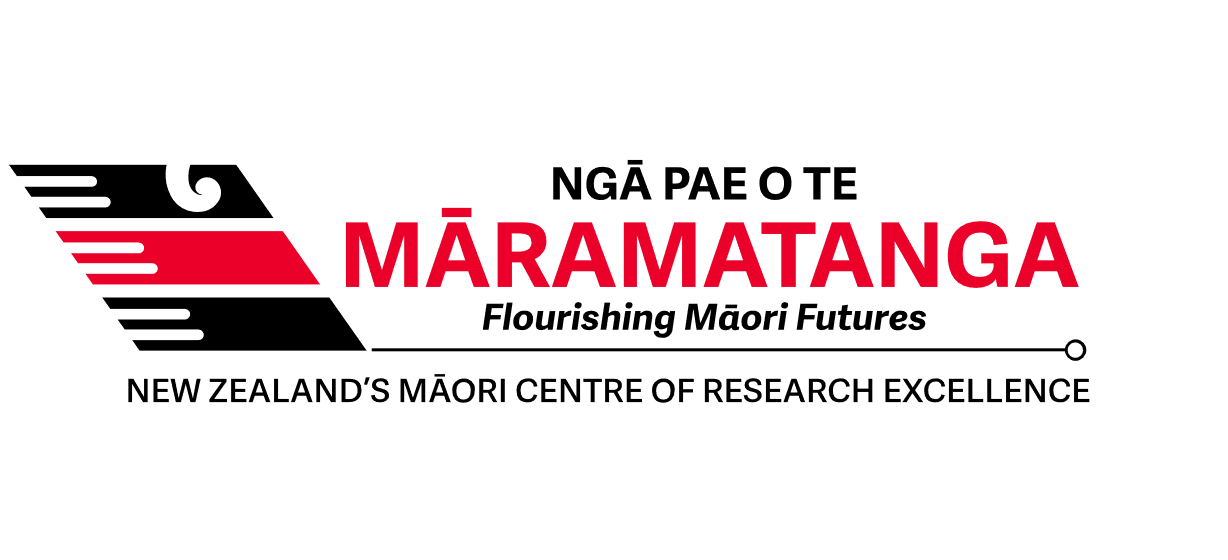 Māori Futures ProgrammeNew Horizons Summer Internships2024/2025FILEFORMAT2024-25 NPFNH Supervisor Application FORMWORD DOCSupervisor CV (or link to web page that details most recent scholarly achievements.) PDFEthics Approval LetterPDFOther supporting documentsPDFNPM SUPERVISING RESEARCHER NAME Title, First, Last nameTitle, First, Last nameTitle, First, Last nameIWI AFFILIATION/SSeparate iwi with a commaSeparate iwi with a commaSeparate iwi with a commaNPM PARTNER ENTITY(Where Lead Researcher is employed)(Where Lead Researcher is employed)(Where Lead Researcher is employed)POSITION AT PARTNER ENTITY(e.g., Professor, Research fellow, lecturer)(e.g., Professor, Research fellow, lecturer)(e.g., Professor, Research fellow, lecturer)EMPLOYMENT STATUSFulltimeFulltimeEMPLOYMENT STATUSPart-timePart-timeEMPLOYMENT STATUSOther – Please specifyOther – Please specifyEMPLOYMENT STATUSEMAILWORK/MOBILE NUMBERProvide a link to web page that details your most recent scholarly achievements or upload a CV formatted according to the RSNZ template.Will you be available to actively support and supervise an intern over the summer period?YesWill you be available to actively support and supervise an intern over the summer period?No-please provide further detail belowWill you be available to actively support and supervise an intern over the summer period?Partially-please provide further detail belowWill you be available to actively support and supervise an intern over the summer period?Further detail: Further detail: Further detail: What arrangements will you make to support the intern should you be absent for more than one week (excluding Christmas closures) during the period of the internship?Is this summer internship associated with a larger project or programme of research that you lead?Yes Yes Is this summer internship associated with a larger project or programme of research that you lead?NoNoIf YES- Describe the project title, aims and outcomes of the larger project/programme.Is this summer internship associated with research activities that engage specific communities or organisations?Yes Is this summer internship associated with research activities that engage specific communities or organisations?NoIf YES- provide details on the communities, including names, locations and nature of engagement with the internship. will the intern be engaging in activities for which ethical approval is required?will the intern be engaging in activities for which ethical approval is required?YesYesYeswill the intern be engaging in activities for which ethical approval is required?will the intern be engaging in activities for which ethical approval is required?NONONO-If ‘Yes’, please complete the following sections: -If ‘Yes’, please complete the following sections: -If ‘Yes’, please complete the following sections: -If ‘Yes’, please complete the following sections: -If ‘Yes’, please complete the following sections: What type of ethical approval is required?Human EthicsHuman EthicsHuman EthicsWhat type of ethical approval is required?Biological Safety EthicsBiological Safety EthicsBiological Safety EthicsWhat type of ethical approval is required?Animal Ethics Animal Ethics Animal Ethics What type of ethical approval is required?Other-please specify: Other-please specify: Other-please specify: Other-please specify: what is the current Status of the required ethical approval? Ethical Approval has been granted-please include copy with your application.Ethical Approval has been granted-please include copy with your application.what is the current Status of the required ethical approval? Ethical Approval application has been submitted, awaiting approval. Ethical Approval application has been submitted, awaiting approval. . . what is the current Status of the required ethical approval? Other- please provide further detail in the comment box below.Other- please provide further detail in the comment box below.- if ‘no’, please detail why ethical approval is NOT REQUIREDINTERNSHIP TITLEINTERNSHIP TITLEProvide a descriptive title for the summer internship (not more than two lines long).WHAT IS THE OVERALL RESEARCH GOAL OR OBJECTIVE FOR THE SUMMER INTERNSHIP?WHAT IS THE OVERALL RESEARCH GOAL OR OBJECTIVE FOR THE SUMMER INTERNSHIP?Provide a descriptive list of the research activities you expect the intern to complete over the course of the internship.Provide a descriptive list of the research activities you expect the intern to complete over the course of the internship.Provide a descriptive list of the research activities you expect the intern to complete over the course of the internship.Provide a descriptive list of the research activities you expect the intern to complete over the course of the internship.Provide an estimated activity timeline across the 10 weeks of the Raumati Internship programme below. Provide an estimated activity timeline across the 10 weeks of the Raumati Internship programme below. Provide an estimated activity timeline across the 10 weeks of the Raumati Internship programme below. Provide an estimated activity timeline across the 10 weeks of the Raumati Internship programme below. Week 1Week 2Week 3Week 4Week 5Week 6Week 7Week 9 Week 9Week 10 AhureiOraOraTawhitiAuahaDescribe how the internship will contribute to this PAE.Describe how the internship will contribute to this PAE.Describe how the internship will contribute to this PAE.Te Ao MāoriWhānauMauriPuāwaiDescribe how the internship will contribute to this Pātai.Describe how the internship will contribute to this Pātai.Describe how the internship will contribute to this Pātai.Describe how the internship will contribute to this Pātai.ACTIVITYCONTINGENCYInternship Project Location: Describe where the internship project will be located, and where the intern needs to be located during the internship. This can be more than one place, including online/remote working. Internships that can be located online/remotely are likely to attract more applicants. Project SummaryProvide a lay summary (max 300 words) of the internship project that is clear, concise and compelling to support the call for student applications for your projectProject TeamDescribe the supervising researcher and project team that the intern will be supported by.ideal applicants Please describe the ideal student applicants for your project, this can include their area of study, interests, essential skills, experience and any other specific needs of the project. programme of work to be carried outPlease provide a summary of the key research activities and anticipated outcomes/outputs to be completed through the internship day to day nature of the workPlease list the day-to-day nature of the work to be completed through the internship to provide applicants with a sense of the internship research experience & skills the intern will developPlease list the research experience and skills that the intern will develop through the proposed internship project. FILEFORMAT2024-25 NPFNH Supervisor Application FORMWORD DOCSupervisor CV (or link to web page that details most recent scholarly achievements.)PDFEthics Approval LetterPDFOther supporting documentsPDFMATAKITENGA RESEARCH FRAMEWORK MATAKITENGA RESEARCH FRAMEWORK MATAKITENGA RESEARCH FRAMEWORK PAE AHUREI PAE TAWHITI PAE ORA PAE AUAHA RAUTAKI KOUNGA  RAUTAKI WHAKAAWEAWE Living Uniquely [AH] Living Lightly [TA] Living Well [OR] Living Smartly [AU] Professional Excellence [PE] Impact and Transformation [IT] IMPACT STATEMENTS Cherish and celebrate flourishing Māori futures Grow responsible economic and environmental relationships Influence positive change for healthy and meaningful Māori lives Nurture wise and ethical Māori technological transformations Inspire Māori and Indigenous research and excellence Connect with partners for impact and transformative change PATAI OUTCOMES OUTCOMES OUTCOMES OUTCOMES OUTCOMES OUTCOMES TE AO MĀORI - How can te reo, tikanga and mātauranga Māori continue to inform our futures? [A] AAH1 Research to protect, regenerate and future proof Te Ao Māori [V4]. ATA1 Te Ao Māori models for sustainable, equitable and just societal practices [V2,4] [H2] . AOR1 Te Ao Māori knowledge and practice to enhance wellbeing in whānau lives across the lifespan and generations [V3,4]. AAU1 Methods to accelerate the potential for technologies to aid Te Reo revitalization and the reclamation of mātauranga [V4]. APE1 Demonstrated value of Mātauranga Māori and Indigenous epistemologies, methodologies, and methods [T5,8, V4, CC, H4]. AIT1 Establish Te Whare Ariā, a wānanga and innovation space to develop targeted and appropriate strategic impact and transformation research pathways [V2,4 H2] WHĀNAU - How can whānau wellbeing be realised in everyday life? [W] WAH2 Support for Te Reo Māori expression and use across all domains and generations while maintaining its relevance and integrity [V3, T5, H4]. WTA2 New knowledge and applications for whānau to be self-determining and self-sustaining [V1, H3,5]. WOR2 Te Ao Māori knowledge for relational growth fostering and whānau empowerment [V3]. WAU2 Mātauranga fusions to craft technologies enabling whānau to live meaningful and satisfying lives [V3,4].  WPE2 Deep community, national and international research relationships and engagement [T3,8,CC, P5]. WIT2 Harness connectedness with partners in transformation [T7, VCC, H5]. MAURI - How can mātauranga inform and drive sustainable and just societal practices? [M] MAH3 Te Ao Māori models for sustainable, equitable and just societal practices [V2,4, H2]  MTA3 Mana and mauri centred knowledge for an intergrated social, economic, environmental and living relational world [V2]. MOR3 Methods to disrupt the systems and structures that allow inequities to arise thereby obstructing wellness for Māori [V3, H2, T1,3, P2] MAU3 Tikanga to guide collective privacy, consent, trust, use and benefit requirements that are flexible and dynamic [V4]. PPE3 Lead the CoRE sector towards achieving internationally equitable rates of Māori and Pacific postgraduate educational achievement and early career excellence [ T3,6,8, VCC, H2, P5] MIT3 Influence law and policy making for Māori wellbeing and just societal practices [V2,3 T2] PUĀWAI - How can Māori-led research be used transformatively to accelerate the achievement of flourishing Māori futures? [P] PAH4 New understandings and applications to accelerate transformative change for flourishing Māori futures [V1]. PTA4 Possible, provocative, and preferable transformation pathways towards flourishing Māori futures [V3, H1,3]. POR4 Te Ao Māori building blocks for wellbeing and flourishing Māori futures [V3,4]. PAU4 Creative and technological transformations to nurture flourishing Māori futures  [V1] [H3,4] PPE4 Grow the FTE rate of Māori academics across New Zealand tertiary institutions to at least 15% [T3,5,6,8, VCC, H2, P5] PIT4 Share and promote NPM research for uptake and impact [V4, H5] 